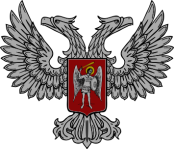 АДМИНИСТРАЦИЯ ГОРОДА ГОРЛОВКАРАСПОРЯЖЕНИЕглавы администрации18 мая   2022 г.		№  277-рг. ГорловкаО переименовании и утверждении УставаЦЕНТРАЛИЗОВАННОЙ БИБЛИОТЕЧНОЙ СИСТЕМЫС целью приведения уставных документов ЦЕНТРАЛИЗОВАННОЙ БИБЛИОТЕЧНОЙ СИСТЕМЫ в соответствие с организационно – правовой формой, предусмотренной Гражданским кодексом Донецкой Народной Республики, руководствуясь Распоряжением Правительства Донецкой Народной Республики от 25 декабря 2020 г. № 335 «О некоторых вопросах деятельности юридических лиц», статьей 56 Гражданского кодекса Донецкой Народной Республики, подпунктом 2.4.9 пункта 2.4. раздела 2, подпунктом 3.6.1. пункта 3.6. раздела 3, пунктом 4.1. раздела 4 Положения об администрации города Горловка, утвержденного распоряжением главы администрации от 13 февраля 2015 г. № 1-р (с изменениями от 24 марта 2020 г. № 291-р)1. Переименовать ЦЕНТРАЛИЗОВАННУЮ БИБЛИОТЕЧНУЮ СИСТЕМУ (идентификационный код юридического лица 51009252) в МУНИЦИПАЛЬНОЕ БЮДЖЕТНОЕ УЧРЕЖДЕНИЕ «ЦЕНТРАЛИЗОВАННАЯ БИБЛИОТЕЧНАЯ СИСТЕМА ГОРОДА ГОРЛОВКА».2. Утвердить Устав МУНИЦИПАЛЬНОГО БЮДЖЕТНОГО УЧРЕЖДЕНИЯ «ЦЕНТРАЛИЗОВАННАЯ БИБЛИОТЕЧНАЯ СИСТЕМА ГОРОДА ГОРЛОВКА» (прилагается).3. Директору МУНИЦИПАЛЬНОГО БЮДЖЕТНОГО УЧРЕЖДЕНИЯ «ЦЕНТРАЛИЗОВАННАЯ БИБЛИОТЕЧНАЯ СИСТЕМА ГОРОДА ГОРЛОВКА» Соболевой В.П. обеспечить государственную регистрацию Устава в Департаменте государственной регистрации Министерства доходов и сборов Донецкой Народной Республики.4. Считать утратившими силу с даты регистрации Устава МУНИЦИПАЛЬНОГО БЮДЖЕТНОГО УЧРЕЖДЕНИЯ «ЦЕНТРАЛИЗОВАННАЯ БИБЛИОТЕЧНАЯ СИСТЕМА ГОРОДА ГОРЛОВКА»:пункт 2 распоряжения главы администрации города Горловка
от 06 апреля 2015 г. № 78-р «О создании коммунальных учреждений культуры» в части, касающейся ЦЕНТРАЛИЗОВАННОЙ БИБЛИОТЕЧНОЙ СИСТЕМЫ;приложение 1 к Положению об Учреждении культуры Дворец культуры им. Гаевого, утвержденного распоряжением главы администрации города Горловка от 08 июня 2015 года № 206-р «О внесении изменений в Положения учреждений культуры» в части, касающейся ЦЕНТРАЛИЗОВАННОЙ БИБЛИОТЕЧНОЙ СИСТЕМЫ;распоряжение главы администрации города Горловка от 30 января 2019 г. № 73-р «О внесении изменений в Положение о ЦЕНТРАЛИЗОВАННОЙ БИБЛИОТЕЧНОЙ СИСТЕМЕ».5. Настоящее Распоряжение вступает в силу с даты его подписания.6. Настоящее Распоряжение подлежит опубликованию на официальном сайте администрации города Горловка.Глава администрациигорода Горловка								И.С. Приходько